다음 절차는 직원이 구토와 설사를 청소할 때 오염 확산을 최소화해야 하는 방법을 설명합니다. 해당 절차는 직원, 소비자, 식품 및 식품시설의 표면에 대한 위험을 제한합니다. 종업원은 청소 계획에 대한 교육을 받아야 하며, 해당 계획은 규제 당국(Washington Administrative Code(WAC, 워싱턴 행정법) 246-215-02500)에서 심사를 받을 수도 있어야 합니다.
절차를 적절히 시행하기 위해 모든 소모품을 이용할 수 있는지 확인합니다. 귀 시설에 맞게 본 문서를 조정하십시오.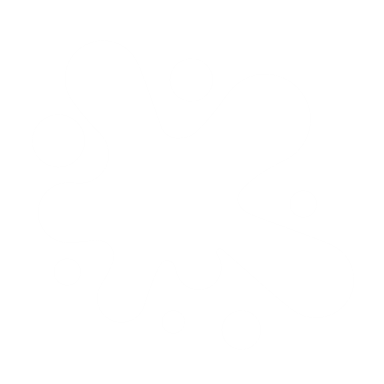 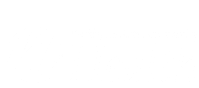 참고: 시설에서 Active Managerial Control(AMC, 적극적 관리 제어)를 유지관리할 수 있게 본 문서를 사용하십시오. 반드시 관할 보건소와 협력해 추가 정보나 필요에 따라 승인을 받으시기 바랍니다.섹션 1: 식품시설 정보섹션 1: 식품시설 정보섹션 1: 식품시설 정보섹션 1: 식품시설 정보섹션 1: 식품시설 정보시설명시설명시설명전화전화거리(실제 주소)거리(실제 주소)시우편번호이메일담당자 성명담당자 성명직위/직책직위/직책직위/직책섹션 2: 청소 계획 체크리스트섹션 2: 청소 계획 체크리스트섹션 2: 청소 계획 체크리스트섹션 2: 청소 계획 체크리스트섹션 2: 청소 계획 체크리스트모든 식품시설은 소비자, 식품, 직원 및 표면을 보호하는 청소 계획을 서면으로 갖추어야 합니다. 청소 계획에 다음 항목을 포함합니다(필요에 따라 시설에 맞게 수정).모든 식품시설은 소비자, 식품, 직원 및 표면을 보호하는 청소 계획을 서면으로 갖추어야 합니다. 청소 계획에 다음 항목을 포함합니다(필요에 따라 시설에 맞게 수정).모든 식품시설은 소비자, 식품, 직원 및 표면을 보호하는 청소 계획을 서면으로 갖추어야 합니다. 청소 계획에 다음 항목을 포함합니다(필요에 따라 시설에 맞게 수정).모든 식품시설은 소비자, 식품, 직원 및 표면을 보호하는 청소 계획을 서면으로 갖추어야 합니다. 청소 계획에 다음 항목을 포함합니다(필요에 따라 시설에 맞게 수정).소비자 보호오염된 구역에서 손님들을 이동시킵니다.해당 구역을 적절히 청소하고 소독할 때까지 오염된 구역에서 25피트(7.6m) 이내 구역을 차단합니다.해당 구역을 적절히 청소하고 소독할 때까지 오염된 구역에서 25피트 이내에 손님을 다시 착석시키지 마십시오.기타:      소비자 보호오염된 구역에서 손님들을 이동시킵니다.해당 구역을 적절히 청소하고 소독할 때까지 오염된 구역에서 25피트(7.6m) 이내 구역을 차단합니다.해당 구역을 적절히 청소하고 소독할 때까지 오염된 구역에서 25피트 이내에 손님을 다시 착석시키지 마십시오.기타:      소비자 보호오염된 구역에서 손님들을 이동시킵니다.해당 구역을 적절히 청소하고 소독할 때까지 오염된 구역에서 25피트(7.6m) 이내 구역을 차단합니다.해당 구역을 적절히 청소하고 소독할 때까지 오염된 구역에서 25피트 이내에 손님을 다시 착석시키지 마십시오.기타:      소비자 보호오염된 구역에서 손님들을 이동시킵니다.해당 구역을 적절히 청소하고 소독할 때까지 오염된 구역에서 25피트(7.6m) 이내 구역을 차단합니다.해당 구역을 적절히 청소하고 소독할 때까지 오염된 구역에서 25피트 이내에 손님을 다시 착석시키지 마십시오.기타:      식품 보호오염된 구역 내에 있던 뚜껑이 덮이지 않은 식품 또는 일회용 품목을 폐기합니다.구토 또는 설사가 발생한 경우 반경 25피트 이내의 모든 주방기구와 장비를 세척합니다.모든 주방기구, 장비 및 표면이 청소 및 소독될 때까지 오염된 구역에서 반경 25피트 내에 식품 서비스를 중단합니다.기타:      식품 보호오염된 구역 내에 있던 뚜껑이 덮이지 않은 식품 또는 일회용 품목을 폐기합니다.구토 또는 설사가 발생한 경우 반경 25피트 이내의 모든 주방기구와 장비를 세척합니다.모든 주방기구, 장비 및 표면이 청소 및 소독될 때까지 오염된 구역에서 반경 25피트 내에 식품 서비스를 중단합니다.기타:      식품 보호오염된 구역 내에 있던 뚜껑이 덮이지 않은 식품 또는 일회용 품목을 폐기합니다.구토 또는 설사가 발생한 경우 반경 25피트 이내의 모든 주방기구와 장비를 세척합니다.모든 주방기구, 장비 및 표면이 청소 및 소독될 때까지 오염된 구역에서 반경 25피트 내에 식품 서비스를 중단합니다.기타:      식품 보호오염된 구역 내에 있던 뚜껑이 덮이지 않은 식품 또는 일회용 품목을 폐기합니다.구토 또는 설사가 발생한 경우 반경 25피트 이내의 모든 주방기구와 장비를 세척합니다.모든 주방기구, 장비 및 표면이 청소 및 소독될 때까지 오염된 구역에서 반경 25피트 내에 식품 서비스를 중단합니다.기타:      직원 보호몸이 아픈 식품 종사자/직원은 즉시 귀가조치해야 합니다. 식품 종사자는 증상이 최소 24시간 동안 해결되고 나서야 직장에 복귀할 수 있습니다.교육을 받은 종업원에게만 청소 및 소독 임무를 배정해야 합니다.구토 또는 설사 사고에 대응할 때 장갑, 앞치마, 고글과 같은 보호 장비를 착용합니다.종사자는 청소가 완료된 후 손을 씻어야 합니다.청소에 관련된 종업원은 샤워를 하고 옷을 갈아입은 다음에야 식품 취급 업무로 복귀할 수 있습니다.직원들에게 증상이나 진단 받은 질병을 담당자에게 보고하도록 알려줍니다. 증상에는 구토, 설사, 발열을 동반한 인후통, 황달(노란기), 감염된 손 상처 등이 있습니다. 보고 가능한 질병에는 대장균, 살모넬라, A형 간염, 시겔라, 노로바이러스가 있습니다.기타:      직원 보호몸이 아픈 식품 종사자/직원은 즉시 귀가조치해야 합니다. 식품 종사자는 증상이 최소 24시간 동안 해결되고 나서야 직장에 복귀할 수 있습니다.교육을 받은 종업원에게만 청소 및 소독 임무를 배정해야 합니다.구토 또는 설사 사고에 대응할 때 장갑, 앞치마, 고글과 같은 보호 장비를 착용합니다.종사자는 청소가 완료된 후 손을 씻어야 합니다.청소에 관련된 종업원은 샤워를 하고 옷을 갈아입은 다음에야 식품 취급 업무로 복귀할 수 있습니다.직원들에게 증상이나 진단 받은 질병을 담당자에게 보고하도록 알려줍니다. 증상에는 구토, 설사, 발열을 동반한 인후통, 황달(노란기), 감염된 손 상처 등이 있습니다. 보고 가능한 질병에는 대장균, 살모넬라, A형 간염, 시겔라, 노로바이러스가 있습니다.기타:      직원 보호몸이 아픈 식품 종사자/직원은 즉시 귀가조치해야 합니다. 식품 종사자는 증상이 최소 24시간 동안 해결되고 나서야 직장에 복귀할 수 있습니다.교육을 받은 종업원에게만 청소 및 소독 임무를 배정해야 합니다.구토 또는 설사 사고에 대응할 때 장갑, 앞치마, 고글과 같은 보호 장비를 착용합니다.종사자는 청소가 완료된 후 손을 씻어야 합니다.청소에 관련된 종업원은 샤워를 하고 옷을 갈아입은 다음에야 식품 취급 업무로 복귀할 수 있습니다.직원들에게 증상이나 진단 받은 질병을 담당자에게 보고하도록 알려줍니다. 증상에는 구토, 설사, 발열을 동반한 인후통, 황달(노란기), 감염된 손 상처 등이 있습니다. 보고 가능한 질병에는 대장균, 살모넬라, A형 간염, 시겔라, 노로바이러스가 있습니다.기타:      직원 보호몸이 아픈 식품 종사자/직원은 즉시 귀가조치해야 합니다. 식품 종사자는 증상이 최소 24시간 동안 해결되고 나서야 직장에 복귀할 수 있습니다.교육을 받은 종업원에게만 청소 및 소독 임무를 배정해야 합니다.구토 또는 설사 사고에 대응할 때 장갑, 앞치마, 고글과 같은 보호 장비를 착용합니다.종사자는 청소가 완료된 후 손을 씻어야 합니다.청소에 관련된 종업원은 샤워를 하고 옷을 갈아입은 다음에야 식품 취급 업무로 복귀할 수 있습니다.직원들에게 증상이나 진단 받은 질병을 담당자에게 보고하도록 알려줍니다. 증상에는 구토, 설사, 발열을 동반한 인후통, 황달(노란기), 감염된 손 상처 등이 있습니다. 보고 가능한 질병에는 대장균, 살모넬라, A형 간염, 시겔라, 노로바이러스가 있습니다.기타:      표면 보호눈에 보이는 구토나 설사를 흡수하기 위해 베이킹 소다 또는 고양이 모래와 같은 일회용 흡수성 재료를 사용합니다. 재료를 쓰레기 봉투에 담습니다.오염된 구역 주변 25피트 반경 내에 있는 탁상, 문 손잡이, 의자와 같은 표면을 청소 및 소독합니다.오염된 구역을 떠나기 전에 모든 일회용 청소 장비(부삽, 대걸레 헤드, 장갑, 수건)를 봉지에 넣고 밀봉한 후 폐기합니다.적절히 소독할 수 없는 오염된 직물 표면의 경우 주변을 차단하고 스팀 청소 일정을 잡습니다.음식 준비에 사용되지 않는 구역에서 재사용 가능한 청소 장비를 청소 및 소독합니다.기타:      표면 보호눈에 보이는 구토나 설사를 흡수하기 위해 베이킹 소다 또는 고양이 모래와 같은 일회용 흡수성 재료를 사용합니다. 재료를 쓰레기 봉투에 담습니다.오염된 구역 주변 25피트 반경 내에 있는 탁상, 문 손잡이, 의자와 같은 표면을 청소 및 소독합니다.오염된 구역을 떠나기 전에 모든 일회용 청소 장비(부삽, 대걸레 헤드, 장갑, 수건)를 봉지에 넣고 밀봉한 후 폐기합니다.적절히 소독할 수 없는 오염된 직물 표면의 경우 주변을 차단하고 스팀 청소 일정을 잡습니다.음식 준비에 사용되지 않는 구역에서 재사용 가능한 청소 장비를 청소 및 소독합니다.기타:      표면 보호눈에 보이는 구토나 설사를 흡수하기 위해 베이킹 소다 또는 고양이 모래와 같은 일회용 흡수성 재료를 사용합니다. 재료를 쓰레기 봉투에 담습니다.오염된 구역 주변 25피트 반경 내에 있는 탁상, 문 손잡이, 의자와 같은 표면을 청소 및 소독합니다.오염된 구역을 떠나기 전에 모든 일회용 청소 장비(부삽, 대걸레 헤드, 장갑, 수건)를 봉지에 넣고 밀봉한 후 폐기합니다.적절히 소독할 수 없는 오염된 직물 표면의 경우 주변을 차단하고 스팀 청소 일정을 잡습니다.음식 준비에 사용되지 않는 구역에서 재사용 가능한 청소 장비를 청소 및 소독합니다.기타:      표면 보호눈에 보이는 구토나 설사를 흡수하기 위해 베이킹 소다 또는 고양이 모래와 같은 일회용 흡수성 재료를 사용합니다. 재료를 쓰레기 봉투에 담습니다.오염된 구역 주변 25피트 반경 내에 있는 탁상, 문 손잡이, 의자와 같은 표면을 청소 및 소독합니다.오염된 구역을 떠나기 전에 모든 일회용 청소 장비(부삽, 대걸레 헤드, 장갑, 수건)를 봉지에 넣고 밀봉한 후 폐기합니다.적절히 소독할 수 없는 오염된 직물 표면의 경우 주변을 차단하고 스팀 청소 일정을 잡습니다.음식 준비에 사용되지 않는 구역에서 재사용 가능한 청소 장비를 청소 및 소독합니다.기타:      섹션 3: 표면 확인 및 청소 키트 조립섹션 3: 표면 확인 및 청소 키트 조립섹션 3: 표면 확인 및 청소 키트 조립섹션 3: 표면 확인 및 청소 키트 조립섹션 3: 표면 확인 및 청소 키트 조립섹션 3: 표면 확인 및 청소 키트 조립섹션 3: 표면 확인 및 청소 키트 조립섹션 3: 표면 확인 및 청소 키트 조립섹션 3: 표면 확인 및 청소 키트 조립섹션 3: 표면 확인 및 청소 키트 조립섹션 3: 표면 확인 및 청소 키트 조립섹션 3: 표면 확인 및 청소 키트 조립섹션 3: 표면 확인 및 청소 키트 조립섹션 3: 표면 확인 및 청소 키트 조립표면: 종업원을 교육하고 계획된 소독제 라벨을 표면에 부착하기 위해 소독이 필요한 식품시설의 표면을 파악합니다(시설의 모든 표면 확인).표면: 종업원을 교육하고 계획된 소독제 라벨을 표면에 부착하기 위해 소독이 필요한 식품시설의 표면을 파악합니다(시설의 모든 표면 확인).표면: 종업원을 교육하고 계획된 소독제 라벨을 표면에 부착하기 위해 소독이 필요한 식품시설의 표면을 파악합니다(시설의 모든 표면 확인).표면: 종업원을 교육하고 계획된 소독제 라벨을 표면에 부착하기 위해 소독이 필요한 식품시설의 표면을 파악합니다(시설의 모든 표면 확인).표면: 종업원을 교육하고 계획된 소독제 라벨을 표면에 부착하기 위해 소독이 필요한 식품시설의 표면을 파악합니다(시설의 모든 표면 확인).표면: 종업원을 교육하고 계획된 소독제 라벨을 표면에 부착하기 위해 소독이 필요한 식품시설의 표면을 파악합니다(시설의 모든 표면 확인).표면: 종업원을 교육하고 계획된 소독제 라벨을 표면에 부착하기 위해 소독이 필요한 식품시설의 표면을 파악합니다(시설의 모든 표면 확인).표면: 종업원을 교육하고 계획된 소독제 라벨을 표면에 부착하기 위해 소독이 필요한 식품시설의 표면을 파악합니다(시설의 모든 표면 확인).표면: 종업원을 교육하고 계획된 소독제 라벨을 표면에 부착하기 위해 소독이 필요한 식품시설의 표면을 파악합니다(시설의 모든 표면 확인).표면: 종업원을 교육하고 계획된 소독제 라벨을 표면에 부착하기 위해 소독이 필요한 식품시설의 표면을 파악합니다(시설의 모든 표면 확인).표면: 종업원을 교육하고 계획된 소독제 라벨을 표면에 부착하기 위해 소독이 필요한 식품시설의 표면을 파악합니다(시설의 모든 표면 확인).표면: 종업원을 교육하고 계획된 소독제 라벨을 표면에 부착하기 위해 소독이 필요한 식품시설의 표면을 파악합니다(시설의 모든 표면 확인).표면: 종업원을 교육하고 계획된 소독제 라벨을 표면에 부착하기 위해 소독이 필요한 식품시설의 표면을 파악합니다(시설의 모든 표면 확인).표면: 종업원을 교육하고 계획된 소독제 라벨을 표면에 부착하기 위해 소독이 필요한 식품시설의 표면을 파악합니다(시설의 모든 표면 확인). 경질, 비다공성(타일, 비닐, 밀폐 콘크리트, 스테인리스강): 소독제 라벨의 '비다공성' 지침 따르기 다공성(밀폐되지 않은 콘크리트, 목재): 라벨의 '다공성' 소독 지침 따르기 카펫 및 실내 장식품: 소독제를 사용할 수 없는 경우 구역을 폐쇄하고 스팀 청소 린넨 및 의류: 기계 세탁 및 뜨거운 건조. 가능하면 염소계 표백제 사용 잔디 및 옥외 콘크리트: 접근 차단. 유출 시 흡수성 물질 사용. 봉지에 담기. 물로 구역 헹구기 기타:       경질, 비다공성(타일, 비닐, 밀폐 콘크리트, 스테인리스강): 소독제 라벨의 '비다공성' 지침 따르기 다공성(밀폐되지 않은 콘크리트, 목재): 라벨의 '다공성' 소독 지침 따르기 카펫 및 실내 장식품: 소독제를 사용할 수 없는 경우 구역을 폐쇄하고 스팀 청소 린넨 및 의류: 기계 세탁 및 뜨거운 건조. 가능하면 염소계 표백제 사용 잔디 및 옥외 콘크리트: 접근 차단. 유출 시 흡수성 물질 사용. 봉지에 담기. 물로 구역 헹구기 기타:       경질, 비다공성(타일, 비닐, 밀폐 콘크리트, 스테인리스강): 소독제 라벨의 '비다공성' 지침 따르기 다공성(밀폐되지 않은 콘크리트, 목재): 라벨의 '다공성' 소독 지침 따르기 카펫 및 실내 장식품: 소독제를 사용할 수 없는 경우 구역을 폐쇄하고 스팀 청소 린넨 및 의류: 기계 세탁 및 뜨거운 건조. 가능하면 염소계 표백제 사용 잔디 및 옥외 콘크리트: 접근 차단. 유출 시 흡수성 물질 사용. 봉지에 담기. 물로 구역 헹구기 기타:       경질, 비다공성(타일, 비닐, 밀폐 콘크리트, 스테인리스강): 소독제 라벨의 '비다공성' 지침 따르기 다공성(밀폐되지 않은 콘크리트, 목재): 라벨의 '다공성' 소독 지침 따르기 카펫 및 실내 장식품: 소독제를 사용할 수 없는 경우 구역을 폐쇄하고 스팀 청소 린넨 및 의류: 기계 세탁 및 뜨거운 건조. 가능하면 염소계 표백제 사용 잔디 및 옥외 콘크리트: 접근 차단. 유출 시 흡수성 물질 사용. 봉지에 담기. 물로 구역 헹구기 기타:       경질, 비다공성(타일, 비닐, 밀폐 콘크리트, 스테인리스강): 소독제 라벨의 '비다공성' 지침 따르기 다공성(밀폐되지 않은 콘크리트, 목재): 라벨의 '다공성' 소독 지침 따르기 카펫 및 실내 장식품: 소독제를 사용할 수 없는 경우 구역을 폐쇄하고 스팀 청소 린넨 및 의류: 기계 세탁 및 뜨거운 건조. 가능하면 염소계 표백제 사용 잔디 및 옥외 콘크리트: 접근 차단. 유출 시 흡수성 물질 사용. 봉지에 담기. 물로 구역 헹구기 기타:       경질, 비다공성(타일, 비닐, 밀폐 콘크리트, 스테인리스강): 소독제 라벨의 '비다공성' 지침 따르기 다공성(밀폐되지 않은 콘크리트, 목재): 라벨의 '다공성' 소독 지침 따르기 카펫 및 실내 장식품: 소독제를 사용할 수 없는 경우 구역을 폐쇄하고 스팀 청소 린넨 및 의류: 기계 세탁 및 뜨거운 건조. 가능하면 염소계 표백제 사용 잔디 및 옥외 콘크리트: 접근 차단. 유출 시 흡수성 물질 사용. 봉지에 담기. 물로 구역 헹구기 기타:       경질, 비다공성(타일, 비닐, 밀폐 콘크리트, 스테인리스강): 소독제 라벨의 '비다공성' 지침 따르기 다공성(밀폐되지 않은 콘크리트, 목재): 라벨의 '다공성' 소독 지침 따르기 카펫 및 실내 장식품: 소독제를 사용할 수 없는 경우 구역을 폐쇄하고 스팀 청소 린넨 및 의류: 기계 세탁 및 뜨거운 건조. 가능하면 염소계 표백제 사용 잔디 및 옥외 콘크리트: 접근 차단. 유출 시 흡수성 물질 사용. 봉지에 담기. 물로 구역 헹구기 기타:       경질, 비다공성(타일, 비닐, 밀폐 콘크리트, 스테인리스강): 소독제 라벨의 '비다공성' 지침 따르기 다공성(밀폐되지 않은 콘크리트, 목재): 라벨의 '다공성' 소독 지침 따르기 카펫 및 실내 장식품: 소독제를 사용할 수 없는 경우 구역을 폐쇄하고 스팀 청소 린넨 및 의류: 기계 세탁 및 뜨거운 건조. 가능하면 염소계 표백제 사용 잔디 및 옥외 콘크리트: 접근 차단. 유출 시 흡수성 물질 사용. 봉지에 담기. 물로 구역 헹구기 기타:       경질, 비다공성(타일, 비닐, 밀폐 콘크리트, 스테인리스강): 소독제 라벨의 '비다공성' 지침 따르기 다공성(밀폐되지 않은 콘크리트, 목재): 라벨의 '다공성' 소독 지침 따르기 카펫 및 실내 장식품: 소독제를 사용할 수 없는 경우 구역을 폐쇄하고 스팀 청소 린넨 및 의류: 기계 세탁 및 뜨거운 건조. 가능하면 염소계 표백제 사용 잔디 및 옥외 콘크리트: 접근 차단. 유출 시 흡수성 물질 사용. 봉지에 담기. 물로 구역 헹구기 기타:       경질, 비다공성(타일, 비닐, 밀폐 콘크리트, 스테인리스강): 소독제 라벨의 '비다공성' 지침 따르기 다공성(밀폐되지 않은 콘크리트, 목재): 라벨의 '다공성' 소독 지침 따르기 카펫 및 실내 장식품: 소독제를 사용할 수 없는 경우 구역을 폐쇄하고 스팀 청소 린넨 및 의류: 기계 세탁 및 뜨거운 건조. 가능하면 염소계 표백제 사용 잔디 및 옥외 콘크리트: 접근 차단. 유출 시 흡수성 물질 사용. 봉지에 담기. 물로 구역 헹구기 기타:       경질, 비다공성(타일, 비닐, 밀폐 콘크리트, 스테인리스강): 소독제 라벨의 '비다공성' 지침 따르기 다공성(밀폐되지 않은 콘크리트, 목재): 라벨의 '다공성' 소독 지침 따르기 카펫 및 실내 장식품: 소독제를 사용할 수 없는 경우 구역을 폐쇄하고 스팀 청소 린넨 및 의류: 기계 세탁 및 뜨거운 건조. 가능하면 염소계 표백제 사용 잔디 및 옥외 콘크리트: 접근 차단. 유출 시 흡수성 물질 사용. 봉지에 담기. 물로 구역 헹구기 기타:       경질, 비다공성(타일, 비닐, 밀폐 콘크리트, 스테인리스강): 소독제 라벨의 '비다공성' 지침 따르기 다공성(밀폐되지 않은 콘크리트, 목재): 라벨의 '다공성' 소독 지침 따르기 카펫 및 실내 장식품: 소독제를 사용할 수 없는 경우 구역을 폐쇄하고 스팀 청소 린넨 및 의류: 기계 세탁 및 뜨거운 건조. 가능하면 염소계 표백제 사용 잔디 및 옥외 콘크리트: 접근 차단. 유출 시 흡수성 물질 사용. 봉지에 담기. 물로 구역 헹구기 기타:       경질, 비다공성(타일, 비닐, 밀폐 콘크리트, 스테인리스강): 소독제 라벨의 '비다공성' 지침 따르기 다공성(밀폐되지 않은 콘크리트, 목재): 라벨의 '다공성' 소독 지침 따르기 카펫 및 실내 장식품: 소독제를 사용할 수 없는 경우 구역을 폐쇄하고 스팀 청소 린넨 및 의류: 기계 세탁 및 뜨거운 건조. 가능하면 염소계 표백제 사용 잔디 및 옥외 콘크리트: 접근 차단. 유출 시 흡수성 물질 사용. 봉지에 담기. 물로 구역 헹구기 기타:       경질, 비다공성(타일, 비닐, 밀폐 콘크리트, 스테인리스강): 소독제 라벨의 '비다공성' 지침 따르기 다공성(밀폐되지 않은 콘크리트, 목재): 라벨의 '다공성' 소독 지침 따르기 카펫 및 실내 장식품: 소독제를 사용할 수 없는 경우 구역을 폐쇄하고 스팀 청소 린넨 및 의류: 기계 세탁 및 뜨거운 건조. 가능하면 염소계 표백제 사용 잔디 및 옥외 콘크리트: 접근 차단. 유출 시 흡수성 물질 사용. 봉지에 담기. 물로 구역 헹구기 기타:      청소 키트: 식품시설에서 청소에 이용할 수 있는 품목을 식별합니다(해당 항목 모두 선택):청소 키트: 식품시설에서 청소에 이용할 수 있는 품목을 식별합니다(해당 항목 모두 선택):청소 키트: 식품시설에서 청소에 이용할 수 있는 품목을 식별합니다(해당 항목 모두 선택):청소 키트: 식품시설에서 청소에 이용할 수 있는 품목을 식별합니다(해당 항목 모두 선택):청소 키트: 식품시설에서 청소에 이용할 수 있는 품목을 식별합니다(해당 항목 모두 선택):청소 키트: 식품시설에서 청소에 이용할 수 있는 품목을 식별합니다(해당 항목 모두 선택):청소 키트: 식품시설에서 청소에 이용할 수 있는 품목을 식별합니다(해당 항목 모두 선택):청소 키트: 식품시설에서 청소에 이용할 수 있는 품목을 식별합니다(해당 항목 모두 선택):청소 키트: 식품시설에서 청소에 이용할 수 있는 품목을 식별합니다(해당 항목 모두 선택):청소 키트: 식품시설에서 청소에 이용할 수 있는 품목을 식별합니다(해당 항목 모두 선택):청소 키트: 식품시설에서 청소에 이용할 수 있는 품목을 식별합니다(해당 항목 모두 선택):청소 키트: 식품시설에서 청소에 이용할 수 있는 품목을 식별합니다(해당 항목 모두 선택):청소 키트: 식품시설에서 청소에 이용할 수 있는 품목을 식별합니다(해당 항목 모두 선택):청소 키트: 식품시설에서 청소에 이용할 수 있는 품목을 식별합니다(해당 항목 모두 선택): 일회용 마스크
  일회용 마스크
  흡수재
	(베이킹 소다, 고양이 모래) 흡수재
	(베이킹 소다, 고양이 모래) 흡수재
	(베이킹 소다, 고양이 모래) 흡수재
	(베이킹 소다, 고양이 모래) 일회용 대걸레 헤드
	(진공 청소기 없음) 일회용 대걸레 헤드
	(진공 청소기 없음) 일회용 대걸레 헤드
	(진공 청소기 없음) 일회용 대걸레 헤드
	(진공 청소기 없음) 일회용 대걸레 헤드
	(진공 청소기 없음) 일회용 대걸레 헤드
	(진공 청소기 없음) 일회용 대걸레 헤드
	(진공 청소기 없음)기타 도구: 일회용 장갑 일회용 장갑 일회용 부삽/종이 접시 일회용 부삽/종이 접시 일회용 부삽/종이 접시 일회용 부삽/종이 접시 대걸레 양동이/온수 대걸레 양동이/온수 대걸레 양동이/온수 대걸레 양동이/온수 대걸레 양동이/온수 대걸레 양동이/온수 대걸레 양동이/온수기타 도구: 일회용 앞치마 일회용 앞치마 쓰레기 봉투 쓰레기 봉투 쓰레기 봉투 쓰레기 봉투 안전주의 테이프 또는 안내문 안전주의 테이프 또는 안내문 안전주의 테이프 또는 안내문 안전주의 테이프 또는 안내문 안전주의 테이프 또는 안내문 안전주의 테이프 또는 안내문 안전주의 테이프 또는 안내문기타 도구: 고글 고글 일회용 종이 타월/천 일회용 종이 타월/천 일회용 종이 타월/천 일회용 종이 타월/천 비누 비누 비누 비누 비누 비누 비누기타 도구:소독제: 소독제를 만들고 사용하는 방법을 자세히 설명합니다(제품 라벨 참조):소독제: 소독제를 만들고 사용하는 방법을 자세히 설명합니다(제품 라벨 참조):소독제: 소독제를 만들고 사용하는 방법을 자세히 설명합니다(제품 라벨 참조):소독제: 소독제를 만들고 사용하는 방법을 자세히 설명합니다(제품 라벨 참조):소독제: 소독제를 만들고 사용하는 방법을 자세히 설명합니다(제품 라벨 참조):소독제: 소독제를 만들고 사용하는 방법을 자세히 설명합니다(제품 라벨 참조):소독제: 소독제를 만들고 사용하는 방법을 자세히 설명합니다(제품 라벨 참조):소독제: 소독제를 만들고 사용하는 방법을 자세히 설명합니다(제품 라벨 참조):소독제: 소독제를 만들고 사용하는 방법을 자세히 설명합니다(제품 라벨 참조):소독제: 소독제를 만들고 사용하는 방법을 자세히 설명합니다(제품 라벨 참조):소독제: 소독제를 만들고 사용하는 방법을 자세히 설명합니다(제품 라벨 참조):소독제: 소독제를 만들고 사용하는 방법을 자세히 설명합니다(제품 라벨 참조):소독제: 소독제를 만들고 사용하는 방법을 자세히 설명합니다(제품 라벨 참조):소독제: 소독제를 만들고 사용하는 방법을 자세히 설명합니다(제품 라벨 참조):Environmental Protection Agency(EPA, 환경보호청) 등록 소독제명:  표백제 또는   기타:      소독제 양:      	물 양:      	접촉 시간:      지침:      Environmental Protection Agency(EPA, 환경보호청) 등록 소독제명:  표백제 또는   기타:      소독제 양:      	물 양:      	접촉 시간:      지침:      Environmental Protection Agency(EPA, 환경보호청) 등록 소독제명:  표백제 또는   기타:      소독제 양:      	물 양:      	접촉 시간:      지침:      Environmental Protection Agency(EPA, 환경보호청) 등록 소독제명:  표백제 또는   기타:      소독제 양:      	물 양:      	접촉 시간:      지침:      Environmental Protection Agency(EPA, 환경보호청) 등록 소독제명:  표백제 또는   기타:      소독제 양:      	물 양:      	접촉 시간:      지침:      Environmental Protection Agency(EPA, 환경보호청) 등록 소독제명:  표백제 또는   기타:      소독제 양:      	물 양:      	접촉 시간:      지침:      Environmental Protection Agency(EPA, 환경보호청) 등록 소독제명:  표백제 또는   기타:      소독제 양:      	물 양:      	접촉 시간:      지침:      Environmental Protection Agency(EPA, 환경보호청) 등록 소독제명:  표백제 또는   기타:      소독제 양:      	물 양:      	접촉 시간:      지침:      Environmental Protection Agency(EPA, 환경보호청) 등록 소독제명:  표백제 또는   기타:      소독제 양:      	물 양:      	접촉 시간:      지침:      Environmental Protection Agency(EPA, 환경보호청) 등록 소독제명:  표백제 또는   기타:      소독제 양:      	물 양:      	접촉 시간:      지침:      Environmental Protection Agency(EPA, 환경보호청) 등록 소독제명:  표백제 또는   기타:      소독제 양:      	물 양:      	접촉 시간:      지침:      Environmental Protection Agency(EPA, 환경보호청) 등록 소독제명:  표백제 또는   기타:      소독제 양:      	물 양:      	접촉 시간:      지침:      Environmental Protection Agency(EPA, 환경보호청) 등록 소독제명:  표백제 또는   기타:      소독제 양:      	물 양:      	접촉 시간:      지침:      Environmental Protection Agency(EPA, 환경보호청) 등록 소독제명:  표백제 또는   기타:      소독제 양:      	물 양:      	접촉 시간:      지침:      키트 위치:      키트 위치:      키트 위치:      키트 위치:      키트 위치:      키트 위치:      키트 위치:      키트 위치:      재사용 가능한 도구를 청소할 수 있는 다용도 싱크대 위치:      재사용 가능한 도구를 청소할 수 있는 다용도 싱크대 위치:      재사용 가능한 도구를 청소할 수 있는 다용도 싱크대 위치:      재사용 가능한 도구를 청소할 수 있는 다용도 싱크대 위치:      재사용 가능한 도구를 청소할 수 있는 다용도 싱크대 위치:      재사용 가능한 도구를 청소할 수 있는 다용도 싱크대 위치:      참고: 구토와 설사를 청소하는 데 사용되는 도구는 가능한 한 주방에 보관하거나 주방에서 세척하지 않아야 합니다.참고: 구토와 설사를 청소하는 데 사용되는 도구는 가능한 한 주방에 보관하거나 주방에서 세척하지 않아야 합니다.참고: 구토와 설사를 청소하는 데 사용되는 도구는 가능한 한 주방에 보관하거나 주방에서 세척하지 않아야 합니다.참고: 구토와 설사를 청소하는 데 사용되는 도구는 가능한 한 주방에 보관하거나 주방에서 세척하지 않아야 합니다.참고: 구토와 설사를 청소하는 데 사용되는 도구는 가능한 한 주방에 보관하거나 주방에서 세척하지 않아야 합니다.참고: 구토와 설사를 청소하는 데 사용되는 도구는 가능한 한 주방에 보관하거나 주방에서 세척하지 않아야 합니다.참고: 구토와 설사를 청소하는 데 사용되는 도구는 가능한 한 주방에 보관하거나 주방에서 세척하지 않아야 합니다.참고: 구토와 설사를 청소하는 데 사용되는 도구는 가능한 한 주방에 보관하거나 주방에서 세척하지 않아야 합니다.참고: 구토와 설사를 청소하는 데 사용되는 도구는 가능한 한 주방에 보관하거나 주방에서 세척하지 않아야 합니다.참고: 구토와 설사를 청소하는 데 사용되는 도구는 가능한 한 주방에 보관하거나 주방에서 세척하지 않아야 합니다.참고: 구토와 설사를 청소하는 데 사용되는 도구는 가능한 한 주방에 보관하거나 주방에서 세척하지 않아야 합니다.참고: 구토와 설사를 청소하는 데 사용되는 도구는 가능한 한 주방에 보관하거나 주방에서 세척하지 않아야 합니다.참고: 구토와 설사를 청소하는 데 사용되는 도구는 가능한 한 주방에 보관하거나 주방에서 세척하지 않아야 합니다.참고: 구토와 설사를 청소하는 데 사용되는 도구는 가능한 한 주방에 보관하거나 주방에서 세척하지 않아야 합니다.섹션 4: 직원 교육섹션 4: 직원 교육섹션 4: 직원 교육섹션 4: 직원 교육섹션 4: 직원 교육섹션 4: 직원 교육섹션 4: 직원 교육섹션 4: 직원 교육섹션 4: 직원 교육섹션 4: 직원 교육섹션 4: 직원 교육섹션 4: 직원 교육섹션 4: 직원 교육섹션 4: 직원 교육직원 교육: 직원은 사전에 적절하게 교육을 받아야 합니다. 해당 사항을 모두 선택해 주십시오.직원 교육: 직원은 사전에 적절하게 교육을 받아야 합니다. 해당 사항을 모두 선택해 주십시오.직원 교육: 직원은 사전에 적절하게 교육을 받아야 합니다. 해당 사항을 모두 선택해 주십시오.직원 교육: 직원은 사전에 적절하게 교육을 받아야 합니다. 해당 사항을 모두 선택해 주십시오.직원 교육: 직원은 사전에 적절하게 교육을 받아야 합니다. 해당 사항을 모두 선택해 주십시오.직원 교육: 직원은 사전에 적절하게 교육을 받아야 합니다. 해당 사항을 모두 선택해 주십시오.직원 교육: 직원은 사전에 적절하게 교육을 받아야 합니다. 해당 사항을 모두 선택해 주십시오.직원 교육: 직원은 사전에 적절하게 교육을 받아야 합니다. 해당 사항을 모두 선택해 주십시오.직원 교육: 직원은 사전에 적절하게 교육을 받아야 합니다. 해당 사항을 모두 선택해 주십시오.직원 교육: 직원은 사전에 적절하게 교육을 받아야 합니다. 해당 사항을 모두 선택해 주십시오.직원 교육: 직원은 사전에 적절하게 교육을 받아야 합니다. 해당 사항을 모두 선택해 주십시오.직원 교육: 직원은 사전에 적절하게 교육을 받아야 합니다. 해당 사항을 모두 선택해 주십시오.직원 교육: 직원은 사전에 적절하게 교육을 받아야 합니다. 해당 사항을 모두 선택해 주십시오.직원 교육: 직원은 사전에 적절하게 교육을 받아야 합니다. 해당 사항을 모두 선택해 주십시오.직원 교육은 어떻게 이루어집니까?직원 교육은 어떻게 이루어집니까?직원 교육은 어떻게 이루어집니까?직원 교육은 어떻게 이루어집니까?직원 교육은 어떻게 이루어집니까?직원 교육은 어떻게 이루어집니까?직원 교육은 어떻게 이루어집니까?직원 교육은 어떻게 이루어집니까?직원 교육은 어떻게 이루어집니까?직원 교육은 어떻게 이루어집니까?직원 교육은 어떻게 이루어집니까?직원 교육은 어떻게 이루어집니까?직원 교육은 어떻게 이루어집니까? 계획안을 읽고 서명 계획안을 읽고 서명 계획안을 읽고 서명 키트 시연 키트 시연 키트 시연 키트 시연 키트 시연 기타:       기타:       기타:       기타:       기타:      직원 교육은 얼마나 자주 이루어집니까?직원 교육은 얼마나 자주 이루어집니까?직원 교육은 얼마나 자주 이루어집니까?직원 교육은 얼마나 자주 이루어집니까?직원 교육은 얼마나 자주 이루어집니까?직원 교육은 얼마나 자주 이루어집니까?직원 교육은 얼마나 자주 이루어집니까?직원 교육은 얼마나 자주 이루어집니까?직원 교육은 얼마나 자주 이루어집니까?직원 교육은 얼마나 자주 이루어집니까?직원 교육은 얼마나 자주 이루어집니까?직원 교육은 얼마나 자주 이루어집니까?직원 교육은 얼마나 자주 이루어집니까? 1회 1회 분기별 분기별 매년 매년 매년 매년 매년 기타:       기타:       기타:       기타:      종사자 임무: 가능하면 식품 종사자가 아닌 직원에게 청소 업무를 할당합니다. 해당 사항을 모두 선택해 주십시오.종사자 임무: 가능하면 식품 종사자가 아닌 직원에게 청소 업무를 할당합니다. 해당 사항을 모두 선택해 주십시오.종사자 임무: 가능하면 식품 종사자가 아닌 직원에게 청소 업무를 할당합니다. 해당 사항을 모두 선택해 주십시오.종사자 임무: 가능하면 식품 종사자가 아닌 직원에게 청소 업무를 할당합니다. 해당 사항을 모두 선택해 주십시오.종사자 임무: 가능하면 식품 종사자가 아닌 직원에게 청소 업무를 할당합니다. 해당 사항을 모두 선택해 주십시오.종사자 임무: 가능하면 식품 종사자가 아닌 직원에게 청소 업무를 할당합니다. 해당 사항을 모두 선택해 주십시오.종사자 임무: 가능하면 식품 종사자가 아닌 직원에게 청소 업무를 할당합니다. 해당 사항을 모두 선택해 주십시오.종사자 임무: 가능하면 식품 종사자가 아닌 직원에게 청소 업무를 할당합니다. 해당 사항을 모두 선택해 주십시오.종사자 임무: 가능하면 식품 종사자가 아닌 직원에게 청소 업무를 할당합니다. 해당 사항을 모두 선택해 주십시오.종사자 임무: 가능하면 식품 종사자가 아닌 직원에게 청소 업무를 할당합니다. 해당 사항을 모두 선택해 주십시오.종사자 임무: 가능하면 식품 종사자가 아닌 직원에게 청소 업무를 할당합니다. 해당 사항을 모두 선택해 주십시오.종사자 임무: 가능하면 식품 종사자가 아닌 직원에게 청소 업무를 할당합니다. 해당 사항을 모두 선택해 주십시오.종사자 임무: 가능하면 식품 종사자가 아닌 직원에게 청소 업무를 할당합니다. 해당 사항을 모두 선택해 주십시오.종사자 임무: 가능하면 식품 종사자가 아닌 직원에게 청소 업무를 할당합니다. 해당 사항을 모두 선택해 주십시오.구토나 설사 사고가 발생하면 누구에게 알려야 합니까?구토나 설사 사고가 발생하면 누구에게 알려야 합니까?구토나 설사 사고가 발생하면 누구에게 알려야 합니까?구토나 설사 사고가 발생하면 누구에게 알려야 합니까?구토나 설사 사고가 발생하면 누구에게 알려야 합니까?구토나 설사 사고가 발생하면 누구에게 알려야 합니까?구토나 설사 사고가 발생하면 누구에게 알려야 합니까?구토나 설사 사고가 발생하면 누구에게 알려야 합니까?구토나 설사 사고가 발생하면 누구에게 알려야 합니까?구토나 설사 사고가 발생하면 누구에게 알려야 합니까?구토나 설사 사고가 발생하면 누구에게 알려야 합니까?구토나 설사 사고가 발생하면 누구에게 알려야 합니까?구토나 설사 사고가 발생하면 누구에게 알려야 합니까? 관리자 관리자 청소부 청소부 서버 서버 서버 서버 서버 서버 조리사 기타:       기타:      구토 및 설사 사고를 청소하는 책임자는 누구입니까?구토 및 설사 사고를 청소하는 책임자는 누구입니까?구토 및 설사 사고를 청소하는 책임자는 누구입니까?구토 및 설사 사고를 청소하는 책임자는 누구입니까?구토 및 설사 사고를 청소하는 책임자는 누구입니까?구토 및 설사 사고를 청소하는 책임자는 누구입니까?구토 및 설사 사고를 청소하는 책임자는 누구입니까?구토 및 설사 사고를 청소하는 책임자는 누구입니까?구토 및 설사 사고를 청소하는 책임자는 누구입니까?구토 및 설사 사고를 청소하는 책임자는 누구입니까?구토 및 설사 사고를 청소하는 책임자는 누구입니까?구토 및 설사 사고를 청소하는 책임자는 누구입니까?구토 및 설사 사고를 청소하는 책임자는 누구입니까? 관리자 관리자 청소부 청소부 서버 서버 서버 서버 서버 서버 조리사 기타:       기타:      섹션 5: 추가 시설별 정보섹션 5: 추가 시설별 정보섹션 5: 추가 시설별 정보섹션 5: 추가 시설별 정보섹션 5: 추가 시설별 정보섹션 5: 추가 시설별 정보섹션 5: 추가 시설별 정보섹션 5: 추가 시설별 정보섹션 5: 추가 시설별 정보섹션 5: 추가 시설별 정보섹션 5: 추가 시설별 정보섹션 5: 추가 시설별 정보섹션 5: 추가 시설별 정보섹션 5: 추가 시설별 정보섹션 6: 계획 유지관리섹션 6: 계획 유지관리섹션 6: 계획 유지관리섹션 6: 계획 유지관리섹션 6: 계획 유지관리섹션 6: 계획 유지관리섹션 6: 계획 유지관리섹션 6: 계획 유지관리섹션 6: 계획 유지관리섹션 6: 계획 유지관리섹션 6: 계획 유지관리섹션 6: 계획 유지관리섹션 6: 계획 유지관리섹션 6: 계획 유지관리청소 계획은 식품시설 어디에 유지관리됩니까?      청소 계획은 식품시설 어디에 유지관리됩니까?      청소 계획은 식품시설 어디에 유지관리됩니까?      청소 계획은 식품시설 어디에 유지관리됩니까?      청소 계획은 식품시설 어디에 유지관리됩니까?      청소 계획은 식품시설 어디에 유지관리됩니까?      청소 계획은 식품시설 어디에 유지관리됩니까?      청소 계획은 식품시설 어디에 유지관리됩니까?      청소 계획은 식품시설 어디에 유지관리됩니까?      청소 계획은 식품시설 어디에 유지관리됩니까?      청소 계획은 식품시설 어디에 유지관리됩니까?      청소 계획은 식품시설 어디에 유지관리됩니까?      청소 계획은 식품시설 어디에 유지관리됩니까?      계획을 얼마나 자주 검토하고 업데이트합니까?  매년   기타:      계획을 얼마나 자주 검토하고 업데이트합니까?  매년   기타:      계획을 얼마나 자주 검토하고 업데이트합니까?  매년   기타:      계획을 얼마나 자주 검토하고 업데이트합니까?  매년   기타:      계획을 얼마나 자주 검토하고 업데이트합니까?  매년   기타:      계획을 얼마나 자주 검토하고 업데이트합니까?  매년   기타:      계획을 얼마나 자주 검토하고 업데이트합니까?  매년   기타:      계획을 얼마나 자주 검토하고 업데이트합니까?  매년   기타:      계획을 얼마나 자주 검토하고 업데이트합니까?  매년   기타:      계획을 얼마나 자주 검토하고 업데이트합니까?  매년   기타:      계획을 얼마나 자주 검토하고 업데이트합니까?  매년   기타:      계획을 얼마나 자주 검토하고 업데이트합니까?  매년   기타:      계획을 얼마나 자주 검토하고 업데이트합니까?  매년   기타:      섹션 7: 서명섹션 7: 서명섹션 7: 서명섹션 7: 서명섹션 7: 서명섹션 7: 서명섹션 7: 서명섹션 7: 서명섹션 7: 서명섹션 7: 서명섹션 7: 서명섹션 7: 서명섹션 7: 서명섹션 7: 서명계획 준비자:      계획 준비자:      계획 준비자:      계획 준비자:      계획 준비자:      계획 준비자:      계획 준비자:      계획 준비자:      계획 준비자:      계획 준비자:      계획 준비자:      계획 준비자:      계획 준비자:      계획 준비자:      서명	날짜서명	날짜서명	날짜서명	날짜서명	날짜서명	날짜서명	날짜정자체 성명	전화정자체 성명	전화정자체 성명	전화정자체 성명	전화정자체 성명	전화정자체 성명	전화정자체 성명	전화본 문서를 다른 형식으로 요청하려면, 1-800-525-0127번으로 전화하십시오. 청각 또는 난청 장애인 고객의 경우, 전화 711(Washington Relay) 또는 이메일 civil.rights@doh.wa.gov를 이용하시기 바랍니다.본 문서를 다른 형식으로 요청하려면, 1-800-525-0127번으로 전화하십시오. 청각 또는 난청 장애인 고객의 경우, 전화 711(Washington Relay) 또는 이메일 civil.rights@doh.wa.gov를 이용하시기 바랍니다.본 문서를 다른 형식으로 요청하려면, 1-800-525-0127번으로 전화하십시오. 청각 또는 난청 장애인 고객의 경우, 전화 711(Washington Relay) 또는 이메일 civil.rights@doh.wa.gov를 이용하시기 바랍니다.본 문서를 다른 형식으로 요청하려면, 1-800-525-0127번으로 전화하십시오. 청각 또는 난청 장애인 고객의 경우, 전화 711(Washington Relay) 또는 이메일 civil.rights@doh.wa.gov를 이용하시기 바랍니다.본 문서를 다른 형식으로 요청하려면, 1-800-525-0127번으로 전화하십시오. 청각 또는 난청 장애인 고객의 경우, 전화 711(Washington Relay) 또는 이메일 civil.rights@doh.wa.gov를 이용하시기 바랍니다.본 문서를 다른 형식으로 요청하려면, 1-800-525-0127번으로 전화하십시오. 청각 또는 난청 장애인 고객의 경우, 전화 711(Washington Relay) 또는 이메일 civil.rights@doh.wa.gov를 이용하시기 바랍니다.본 문서를 다른 형식으로 요청하려면, 1-800-525-0127번으로 전화하십시오. 청각 또는 난청 장애인 고객의 경우, 전화 711(Washington Relay) 또는 이메일 civil.rights@doh.wa.gov를 이용하시기 바랍니다.본 문서를 다른 형식으로 요청하려면, 1-800-525-0127번으로 전화하십시오. 청각 또는 난청 장애인 고객의 경우, 전화 711(Washington Relay) 또는 이메일 civil.rights@doh.wa.gov를 이용하시기 바랍니다.본 문서를 다른 형식으로 요청하려면, 1-800-525-0127번으로 전화하십시오. 청각 또는 난청 장애인 고객의 경우, 전화 711(Washington Relay) 또는 이메일 civil.rights@doh.wa.gov를 이용하시기 바랍니다.본 문서를 다른 형식으로 요청하려면, 1-800-525-0127번으로 전화하십시오. 청각 또는 난청 장애인 고객의 경우, 전화 711(Washington Relay) 또는 이메일 civil.rights@doh.wa.gov를 이용하시기 바랍니다.본 문서를 다른 형식으로 요청하려면, 1-800-525-0127번으로 전화하십시오. 청각 또는 난청 장애인 고객의 경우, 전화 711(Washington Relay) 또는 이메일 civil.rights@doh.wa.gov를 이용하시기 바랍니다.본 문서를 다른 형식으로 요청하려면, 1-800-525-0127번으로 전화하십시오. 청각 또는 난청 장애인 고객의 경우, 전화 711(Washington Relay) 또는 이메일 civil.rights@doh.wa.gov를 이용하시기 바랍니다.본 문서를 다른 형식으로 요청하려면, 1-800-525-0127번으로 전화하십시오. 청각 또는 난청 장애인 고객의 경우, 전화 711(Washington Relay) 또는 이메일 civil.rights@doh.wa.gov를 이용하시기 바랍니다.본 문서를 다른 형식으로 요청하려면, 1-800-525-0127번으로 전화하십시오. 청각 또는 난청 장애인 고객의 경우, 전화 711(Washington Relay) 또는 이메일 civil.rights@doh.wa.gov를 이용하시기 바랍니다.